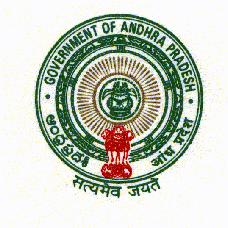 GOVERNMENT OF ANDHRA PRADESHFINANCE (TFR) DEPARTMENT----Memo.No.4935-A/129/TFR/2014.     Dated:   07.04.2014.Sub:-	Treasuries – Fixation of a schedule for presentation of bills at Sub-Treasuries and District Treasuries on par with the Pay & Accounts Officer, Hyderabad – Revised Scheduled of dates  – Issued.Ref:-1.	 G.O.Ms.No.162, Finance & Plg. (FW:TFR) Department, dated              18.09.1992.From the Director of Treasuries and Accounts, A.P. Hyderabad letter  Rc.No.M3/3806/2014, dated 02.04.2014. 				                     ---- 	In the reference 1st cited, Government have issued orders fixing the schedules of date shall be followed for presentation of bills in the Treasuries with effect from 01.11.1992.2.	In the reference 2nd cited, the Director of Treasuries and Accounts, A.P. Hyderabad has informed that in view of re-organisation, the Government transactions related to combined A.P.State should be closed prior to scheduled date.  The responsibility of payment of salaries and pensions for the month of May, 2014 lies with combined A.P. State.  Normally salaries and pensions will be paid on 1st of succeeding month and the compilation and rendering of accounts to Accountant General will be completed by 15th of succeeding month.  But in view of the reorganization of A.P. State, the compilation and account rendering work should be completed before appointed day.  It is further informed that the process of presenting bills by the D.D.Os in respect of salaries and other claims need to be regulated and the D.D.Os should ensure that all the claims are presented at Treasury well in advance. The Director of Treasuries and Accounts, Hyderabad has also informed that the liability of the combined State in respect of the claims  arising upto 5/2014 to be settled, if any, in the month of June, 2014 needs to be examined and the liability should be allocated.  To facilitate smooth rendering of accounts, orders for advancement of date of salary and pensions payment for the month of May, 2014, as a special case may be issued.  All Heads of Department may also be informed to rationalize or restrict presentation of contingent bills during May, 2014 to smoothen the disbursement issues.  In view of the above, she has informed that the payment of salaries and pensions for the month of May, 2014 may be permitted to be paid in the Month of May itself i.e. on 24th May, 2014 so that the monthly account processing work can be expedited. The Government transactions related to combined A.P. State, arising on or after appointed day may also be settled through interstate suspense account maintained by the Accountant General.  Therefore she has requested the Government to issue necessary orders in this regard. (PTO)::2::Government after careful consideration of the matter, hereby issue the following revised dates for preponing the schedule of dates issued in the G.O., 1st cited for the month of May, 2014 only in view of appointed date being 2nd June 2014 for formation of Telangana State so as to enable the treasuries to settle all claims before 25th May 2014 and render accounts to the Accountant General (A&E) by 31st May, 2014.5.	All the District Treasury Officers are requested to notify this revised  schedule of dates for the month of May, 2014 by placing on notice board of D.T.Os and S.T.Os and to bring the notice of all the D.D.Os by supplying copies of these orders.     AJEYA KALLAM,                    PRINCIPAL SECRETARY TO GOVERNMENTToAll the Spl.Chief Secretaries/Prl.Secretaries/Secretaries to Government.The Director of Treasuries & Accounts, A.P., Hyderabad.The Pay and Accounts Officer, Hyderabad.All Departments of Secretariat.All Heads of Departments.The Chief General Manager, State Bank of Hyderabad, Head Office, Gunfoundry, Hyderabad.The Chief General Manager, State Bank of India, Head Office, Koti, Hyderabad.Copy to:All District Collectors.The Principal Secretary to Governor, Rajbhavan, Hyderabad.The Registrar, A.P. High Court, Hyderabad.The Registrar, A.P. Administrative Tribunal, Hyderabad.The Secretary, APPSC, HyderabadThe Commissioner, I & P.R. Hyderabad.The Principal Accountant General (Audit.I), A.P., Hyderabad.The Accountant General (Audit.II), Hyderabad.The Accountant General, (A&E), A.P., Hyderabad.The Reserve Bank of India, PAD Dept., Saifabad, Hyderabad.SF/SCs.Sl.No.Presentation of BillsRevised Dates1.Regular Salary Bills17th May, 2014 is the last date for receipt of salary bills2.All  other Bills From 3rd to 15th of May, 2014